БАШҠОРТОСТАН РЕСПУБЛИКАҺЫ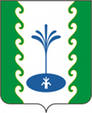 ҒАФУРИ РАЙОНЫМУНИЦИПАЛЬРАЙОНЫНЫҢЕҘЕМ-ҠАРАНАУЫЛ СОВЕТЫ           АУЫЛ БИЛӘМӘҺЕ  ХАКИМИӘТЕАДМИНИСТРАЦИЯСЕЛЬСКОГО ПОСЕЛЕНИЯЗИЛИМ-КАРАНОВСКИЙСЕЛЬСОВЕТМУНИЦИПАЛЬНОГО РАЙОНАГАФУРИЙСКИЙ РАЙОНРЕСПУБЛИКИ  БАШКОРТОСТАНҠАРАР                                                         ПОСТАНОВЛЕНИЕ07 июль 2021 й.                       № 49                      07 июля 2021 г.              О внесении изменений и дополнений в Постановление № 154 от 13 декабря 2019 года «О детализации кодов подвидов по видам доходов главными администраторами, которых являются органы местного самоуправления Администрации сельского поселения Зилим-Карановский  сельсовет муниципального района Гафурийский район Республики Башкортостан»    В связи с изменениями, внесенными в приказ 85н, Администрация сельского поселения Зилим-Крановский сельсовет МР Гафурийскиий район РБ постановляет: 1.Внести в  Постановление № 154 от 13 декабря 2019 года «О детализации кодов подвидов по видам доходов главными администраторами, которых являются органы местного самоуправления Администрации сельского поселения Зилим-Карановский  сельсовет муниципального района Гафурийский район Республики Башкортостан» изменения:-дополнить кодом бюджетной классификации:2. Настоящее Постановление вступает  в силу  с 07 июля 2021 года.3. Контроль, за исполнением настоящего Постановления оставляю за собой.Глава  сельского поселения                                                          М.С.Шаяхметова1004 150от физических лиц при реализации проектов развития общественной инфраструктуры, основанных на местных инициативах  (приобретение пожарной машины)2004 150от индивидуальных предпринимателей, юридических лиц при реализации проектов развития общественной инфраструктуры, основанных на местных инициативах  (приобретение пожарной машины)